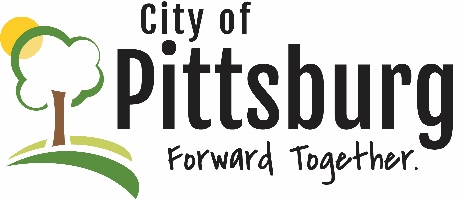 Sustainability Advisory CommitteeAgendaAugust 15, 2022 5:30PM Meeting location: City Hall Approval of the AgendaOLD BUSINESSRecycling Center UpdateAir Quality MonitoringQuick Charge EV projectNEW BUSINESSSustainability MarketingMembership DriveOTHER BUSINESS